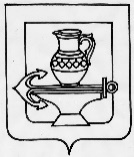 АДМИНИСТРАЦИЯ СЕЛЬСКОГО ПОСЕЛЕНИЯ КУЗЬМИНО-ОТВЕРЖСКИЙ СЕЛЬСОВЕТ ЛИПЕЦКОГО МУНИЦИПАЛЬНОГО РАЙОНА ЛИПЕЦКОЙ ОБЛАСТИ ПОСТАНОВЛЕНИЕ16.04.2021 						                                	               № 45О присвоении адреса нежилому зданию (строение)Рассмотрев заявление и предоставленные документы, руководствуясь Федеральным законом от 06.10.2003 года №131-ФЗ «Об общих принципах организации местного самоуправления в Российской Федерации», Уставом сельского поселения Кузьмино-Отвержский сельсовет Липецкого муниципального района, администрация сельского поселения Липецкого муниципального района Липецкой области Российской ФедерацииПОСТАНОВЛЯЕТ:1.Нежилому зданию (строение), с кадастровым номером 48:13:0820207:197, имеющему местоположение: Российская Федерация, Липецкая область, Липецкий район, сельское поселение Кузьмино-Отвержский сельсовет, с. Кузьминские Отвержки, улица Школьная присвоить адрес: Российская Федерация, Липецкая область, Липецкий муниципальный район, сельское поселение Кузьмино-Отвержский сельсовет, село Кузьминские Отвержки, улица Школьная, строение 37а.2. Признать утратившим силу постановление администрации сельского поселения Куьмино-Отвержский сельсовет Липецкого муниципального района Липецкой области Российской Федерации от 13.04.2021 № 36 «О присвоении адреса нежилому зданию (строение)».3. Разместить информацию об адресах в федеральной информационной адресной системе (ФИАС).4. Постановление вступает в силу со дня подписания.Глава администрации сельскогопоселения Кузьмино-Отвержский сельсовет			                    Н.А.Зимарина